последующих детей, выданного органами записи актов гражданского состояния по месту жительства родителей (усыновителей) на территории Республики Адыгея;удостоверение многодетной семьи;5. согласие членов семьи заявителя на обработку персональных данных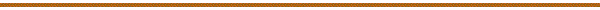 Условия назначения:Право на получение единовременной выплаты возникает со дня рождения (усыновления)  третьего ребенка или последующих детей и может быть реализовано не ранее чем по истечении трех месяцев со дня рождения (усыновления) третьего ребенка или последующих детей и не позднее шести месяцев со дня достижения третьим ребенком или последующими детьми возраста трех месяцев (по истечении трех месяцев со дня вступления в законную силу решения суда об усыновлении).При рождении мертвого ребенка единовременная выплата не выплачивается.Основание:- Закон Республики Адыгея от 28 сентября 1994 г. № 117-1«Об охране семьи, материнства, отцовства и детства»;- постановление Кабинета Министров Республики Адыгея от 17 октября 2011 г. № 212 «О Порядке и условиях предоставления многодетной семье единовременной выплаты на третьего ребенка или последующих детей, родившихся (усыновленных) начиная с 1 января 2012 года»Обратиться за выплатой:в Филиал № 5 по Шовгеновскому району ГКУ «Центр труда и социальной защиты населения» (а. Хакуринохабль, ул. Краснооктябрьская, д.129)                             в приемные дни: понедельник-пятница с 9.00 до 17.00 перерыв: с 13.00 до 13.48; по телефону (887773)9-25-08; в ГБУ РА «Многофункциональный центр предоставления государственных и муниципальных услуг» Актуальная информация  на наших страницах в социальных сетяхВКонтакте: https://vk.com/public211299579Telegram: https://t.me/csz_adygheya_f5Одноклассники: https://ok.ru/group/58720238436364Филиала № 5 по Шовгеновскому району ГКУ РА «ЦТСЗН»ЕДИНОВРЕМЕННАЯ ВЫПЛАТА НА ТРЕТЬЕГО РЕБЕНКА или последующих детей, родившихся (усыновленных) начиная с 1 января 2012 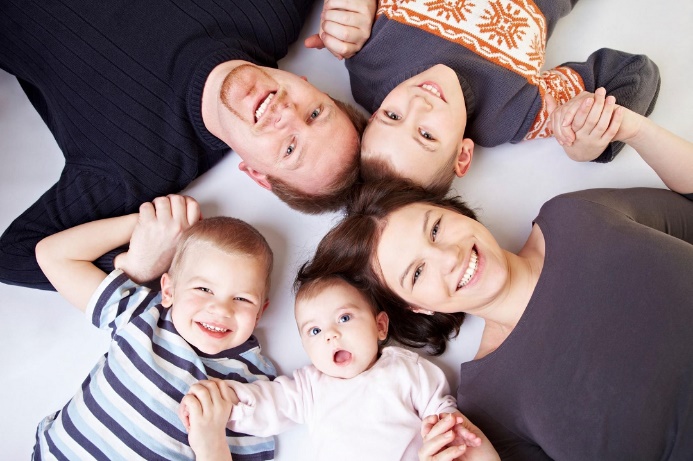 2023 г.ЕДИНОВРЕМЕННАЯ ВЫПЛАТА НА ТРЕТЬЕГО РЕБЕНКА или последующих детей, родившихся (усыновленных) начиная с 1 января 2012 Право имеетодин из родителей (усыновитель) на третьего ребенка или последующих детей, рождение которых зарегистрировано органами записи актов гражданского состояния по месту жительства родителей (усыновителей) на территории Республики Адыгея.Размер единовременной выплаты–  50 000 рублейУсловия предоставления:рождение (усыновление) третьего ребенка или последующих детей начиная с 01 января 2012 года, если ранее многодетная семья не воспользовалась правом на получение единовременной выплаты рождение ребенка зарегистрировано органами записи актов гражданского состояния по месту жительства родителей (усыновителей) на территории Республики АдыгеяНеобходимые документы:документ, удостоверяющий личность, место жительства (пребывания) или фактического проживания лица, имеющего право на единовременную выплату;свидетельство о рождении (усыновлении) ребенка (детей), копию свидетельства о рождении ребенка, выданное консульским учреждением РФ за пределами территории РФ, - при рождении ребенка на территории иностранного государства и его копию, а в случаях, когда регистрация рождения ребенка произведена компетентным органом иностранного государства:а) документ, подтверждающий факт рождения и регистрацию ребенка, выданный и удостоверенный штампом "апостиль" компетентным органом иностранного государства, с удостоверенным в установленном федеральным законодательством порядке переводом на русский язык - при рождении ребенка на территории иностранного государства-участника Конвенции, отменяющей требование легализации иностранных официальных документов, заключенной в Гааге 5 октября 1961 года, и его копию;б) документ, подтверждающий факт рождения и регистрацию ребенка, выданный компетентным органом иностранного государства, переведенный на русский язык и легализованный консульским учреждением РФ за пределами территории РФ, - при рождении ребенка на территории иностранного государства, не являющегося участником указанной в абзаце "а" настоящего пункта Конвенции;в) документ, подтверждающий факт рождения и регистрацию ребенка, выданный компетентным органом иностранного государства, переведенный на русский язык и скрепленный гербовой печатью, при рождении ребенка на территории иностранного государства, являющегося участником Конвенции о правовой помощи и правовых отношениях по гражданским, семейным и уголовным делам (Минск, 22 января 1993 года);г) сведения, подтверждающие совместное проживание заявителя с детьми, указанными в заявлении о назначении социальных выплат.3. свидетельство о рождении (усыновлении) третьего ребенка или 